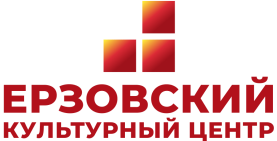 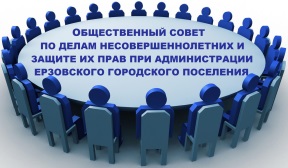  «ПСИХОЛОГИЧЕСКИЕ ПРОБЛЕМЫ ДЕТЕЙВ СЕМЬЯХ, ГДЕ РОДИТЕЛИ СКЛОННЫ  КЧРЕЗМЕРНОМУ УПОТРЕБЛЕНИЮ АЛКОГОЛЯ»(Консультация для родителей)Пьянство родителей является одним из самых мощных неблагополучных факторов, разрушающих не только семью, но и душевное равновесие ребенка. Оно может оказаться роковым не только в момент зачатия и во время беременности, но и на протяжении всей жизни ребенка. Неблагоприятное социальное влияние алкоголизма родителей на развитие детей связано, прежде всего, с нарушениями взаимоотношений между ними. Любой член семьи, живущий рядом с больным алкоголизмом, находится в состоянии психического стресса. Особенно тяжелая психологическая обстановка возникает в семье, где алкоголизмом больна мать. Исследование личности людей, склонных к употреблению алкоголя, обнаружило их слабоволие и безответственность, неумение и нежелание преодолевать трудности, стремление к получению удовольствия легким путем. Такие люди часто отрицают «всё и вся». В отношениях с людьми они обычно не способны учитывать точку зрения собеседника, сочувствовать и сопереживать другим людям, и поэтому им, как правило, трудно поддерживать стабильные нормальные взаимоотношения с окружающими.    Именно злоупотребление алкоголем становится первопричиной неблагополучия многих семей.   Психологические   особенности   людей  склонных   к   употреблению   алкоголя          Главный диагностический признак алкоголизма (хронического алкоголизма) – непреодолимое психологическое влечение к алкоголю.        Стадии потребления алкоголя:1.  начало употребления – «проба пера» – чаще всего приходится на подростковый, реже детский возраст. Реакция на первые приемы алкоголя в значительной степени влияет на дальнейшее поведение в этой сфере2.  экспериментальное употребление – приходится на подростковый и юношеский возраст, когда подросток экспериментирует с различными алкогольными напитками с целью достижения наиболее приятного эффекта3.  социальное потребление – употребление происходит в определенных группах и по определенным, принятым в данной культуре, социальным поводам. Сформированы предпочтения и формы употребления, вполне осознаются его негативные и позитивные последствия. На этом этапе останавливается большинство людей, но возможен переход на следующий этап4.  привычное употребление – шаг по направлению к зависимости. Выпивки из эпизодических становятся систематическими, подыскивается компания со сходными интересами. Увеличиваются дозы выпиваемых спиртных напитков, снижается контроль за количеством выпиваемого. С ростом доз спиртного повышается переносимость организмом алкоголя, появляются признаки психологической зависимости. Нарушается работа внутренних органов, а также появляются различные отклонения со стороны нервной системы: снижается умственная работоспособность, ухудшается память и внимание, расстраивается сон, возникают головные боли и    раздражительность. 5.  чрезмерное потребление (злоупотребление) – появляется похмельный синдром, проявляющийся в болезненном, тягостном состоянии организма в связи с недостатком привычного для него алкоголя, который уже включен в общий обменный процесс. В связи с этим алкоголь все чаще принимается с целью снятия «похмелья». Дозы принимаемого спиртного увеличиваются до максимальных. Полностью исчезает контроль за количеством выпитого. Часто наблюдается немотивированное повышение настроения, сочетающееся с раздражительностью и гневливостью. Нередко возникают алкогольные психозы. 6.  зависимость от алкоголя (хронический алкоголизм) – влечение к алкоголю принимает неодолимый характер. Усиливаются и становятся стойкими все ранее возникшие психические нарушения. Кроме того, начинает проявляться интеллектуальная и усиливаться личностная деградация, утрачиваются этические нормы. Более частыми становятся алкогольные психозы. Человек не способен видеть связь между своими многочисленными проблемами и приемом алкоголя. Алкоголики с легкостью принимают жизненно важные решения.Психологические особенности ребенка  из алкогольной семьиСемейный алкоголизм крайне неблагоприятно влияет на физическое и психическое (познавательное и личностное) развитие ребенка.    Для детей алкоголиков характерны невротические и неврозоподобные расстройства, психопатическое развитие личности, трудности социальной адаптации. Эти дети не только имеют стабильные проблемы с учебой и поведением, но и гораздо чаще пребывают в состоянии страха и горя, подвержены депрессиям, могут вести себя неадекватно, страдают заниженной самооценкой, нарушениями сна, ночными кошмарами: с трудом засыпают, перед сном длительно раскачиваются, часто просыпаются, вскрикивают во сне, появляются беспокойство в ночное время и сонливость днем. Их отличает заметная пассивность, безразличие к окружающему.    Отношения с родителями-алкоголиками лишены стабильности и безопасности. Пьющий родитель может за один и тот же поступок в одном случае избить ребенка, в другом – проигнорировать, в третьем – спровоцировать ребенка на тот же поступок. В ответ на двойственность и внутреннюю конфликтность поведения родителя у ребенка формируется сложное амбивалентное отношение к матери (отцу): он ее (его) любит, боится, ненавидит, не понимает; привязан – и хочет уйти, заботится – и готов ударить… Одновременно складывается подобное отношение к окружающему миру в целом.